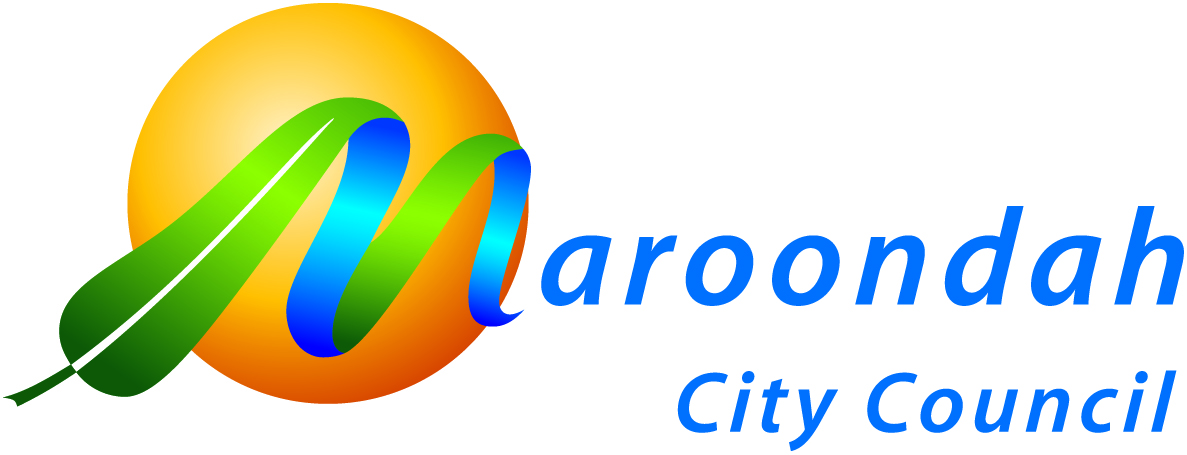 COMMUNITY HEALTH SERVICESExcessive Smoke/Odour Guidance and Log SheetGUIDANCE ON FILLING IN ODOUR LOGIt is important that this document is fully completed, as it is necessary in determining whether aNuisance under the Public Health and Wellbeing Act 2008 exists. It is possible that the matter may have to be heard in court. You must keep an accurate, detailed record of the odour. If there are any inaccuracies in the record, the court will challenge whether the whole log is valid.Below is information on how to accurately fill in the log sheet. You will also find a completed log sheet example and log sheets for your use.DATE THE ODOUR OCCURSEnter the date the odour occursTIME THE ODOUR STARTED AND FINISHEDUse am or pm OR the 24-hour clock to log the time.WHERE YOU SMELT THE ODOURThe room/location you were in when affected by the odour.ADDRESS WHERE THE ODOUR IS FROMIt is very important to determine which address the odour is coming from.DESCRIPTION OF ODOURDescribe the type of odour. HOW DOES THE ODOUR AFFECT YOU?You must give a description about how the odour is affecting you. Anything that is in your ownwords would give an idea of the extent of the problem e.g. “the smell makes me feel nauseous”. PERSON RESPONSIBLE FOR THE ODOURIf you know the name of the person causing the odour, please write their name.SIGNATUREYou must sign the log sheets confirming the details given are true and accurate. I, the undersigned, wish to make a complaint in relation to odour/smoke at the above address and state that I am prepared to give evidence under oath before a Court, should proceedings be instigated.  I further understand that should it be found that I have given false or misleading information on this document that I may be held accountable before a Court of Law.Please complete the attached odour log for a minimum period of 14 days. You may attach additional pages if required.This document is to be completed in full, signed and returned to Maroondah City Council to enable further investigation.NAME:		____________________________________SIGNATURE:		____________________________________DATE:			____________________________________I confirm that the details given above are true and accurate (sign) ….……….………………… Date ……../……../…….I confirm that the details given above are true and accurate (sign)….……….………………… Date ……../……../…….Your NameAddressPhone(h)(w)(m)Have you spoken to the resident about the odour/smoke?Yes			NoYes			NoYes			NoAre you prepared to have this matter mediated?Yes			NoYes			NoYes			NoCOMPLETED EXAMPLE OF ODOUR LOGCOMPLETED EXAMPLE OF ODOUR LOGCOMPLETED EXAMPLE OF ODOUR LOGCOMPLETED EXAMPLE OF ODOUR LOGCOMPLETED EXAMPLE OF ODOUR LOGCOMPLETED EXAMPLE OF ODOUR LOGCOMPLETED EXAMPLE OF ODOUR LOGCOMPLETED EXAMPLE OF ODOUR LOGCOMPLETED EXAMPLE OF ODOUR LOGMaroondah City Council - Log of Smoke/Odour incidents                       Maroondah City Council - Log of Smoke/Odour incidents                       Maroondah City Council - Log of Smoke/Odour incidents                       Maroondah City Council - Log of Smoke/Odour incidents                       Maroondah City Council - Log of Smoke/Odour incidents                       Maroondah City Council - Log of Smoke/Odour incidents                       Maroondah City Council - Log of Smoke/Odour incidents                       Maroondah City Council - Log of Smoke/Odour incidents                       Maroondah City Council - Log of Smoke/Odour incidents                       Name: Jane SmithName: Jane SmithName: Jane SmithName: Jane SmithYour Full Address: 1 Smith Street, SmithtownYour Full Address: 1 Smith Street, SmithtownYour Full Address: 1 Smith Street, SmithtownYour Full Address: 1 Smith Street, SmithtownYour Full Address: 1 Smith Street, SmithtownTel:Home: 9222 2222Home: 9222 2222Home: 9222 2222Tel:Work: 3222 2222Work: 3222 2222Work: 3222 2222Date odour occursDate odour occursTime odourTime odourWhere you are locatedAddress odour is fromDescribe the odourHow does the odour affect your health?Who was responsibleDate odour occursDate odour occursStartedEndedWhere you are locatedAddress odour is fromDescribe the odourHow does the odour affect your health?Who was responsibleMonday 18 April 2016Monday 18 April 20167:00pm11:35pmFront lounge room2 Smith Street, SmithtownWhat are you smelling? The smell makes me feel ….Mr. Paul CitizenWednesday 20 April 2016Wednesday 20 April 20166pm11pmBack living room2 Smith Street, SmithtownWhat are you smelling? The smell makes me feel ….Mr. Paul CitizenThursday 21 April 2016Thursday 21 April 20168pm1130pmKitchen & back lounge room2 Smith St, SmithtownWhat are you smelling? The smell makes me feel ….Mr. Paul CitizenSunday 24 April 2016Sunday 24 April 20162pm10:30pmThroughout the house and backyard2 Smith St, SmithtownWhat are you smelling? The smell makes me feel ….Mr. Paul CitizenMaroondah City Council - Log of Smoke/Odour Incidents                                                                                                      Maroondah City Council - Log of Smoke/Odour Incidents                                                                                                      Maroondah City Council - Log of Smoke/Odour Incidents                                                                                                      Maroondah City Council - Log of Smoke/Odour Incidents                                                                                                      Maroondah City Council - Log of Smoke/Odour Incidents                                                                                                      Maroondah City Council - Log of Smoke/Odour Incidents                                                                                                      Maroondah City Council - Log of Smoke/Odour Incidents                                                                                                      Maroondah City Council - Log of Smoke/Odour Incidents                                                                                                      Maroondah City Council - Log of Smoke/Odour Incidents                                                                                                      Name:Name:Name:Name:Your Full Address: Your Full Address: Your Full Address: Your Full Address: Your Full Address: Tel:Home: Home: Home: Tel:Work: Work: Work: Date odour occursDate odour occursTime odourTime odourWhere you are locatedAddress odour is fromDescribe the odourHow does the odour affect your health?Who was responsibleDate odour occursDate odour occursStartedEndedWhere you are locatedAddress odour is fromDescribe the odourHow does the odour affect your health?Who was responsibleMaroondah City Council - Log of Smoke/Odour incidents (page 2)                                                                                                       Maroondah City Council - Log of Smoke/Odour incidents (page 2)                                                                                                       Maroondah City Council - Log of Smoke/Odour incidents (page 2)                                                                                                       Maroondah City Council - Log of Smoke/Odour incidents (page 2)                                                                                                       Maroondah City Council - Log of Smoke/Odour incidents (page 2)                                                                                                       Maroondah City Council - Log of Smoke/Odour incidents (page 2)                                                                                                       Maroondah City Council - Log of Smoke/Odour incidents (page 2)                                                                                                       Maroondah City Council - Log of Smoke/Odour incidents (page 2)                                                                                                       Maroondah City Council - Log of Smoke/Odour incidents (page 2)                                                                                                       Name:Name:Name:Name:Your Full Address: Your Full Address: Your Full Address: Your Full Address: Your Full Address: Tel:Home: Home: Home: Tel:Work: Work: Work: Date odour occursDate odour occursTime odourTime odourWhere you are locatedAddress odour is fromDescribe the odourHow does the odour affect your health?Who was responsibleDate odour occursDate odour occursStartedEndedWhere you are locatedAddress odour is fromDescribe the odourHow does the odour affect your health?Who was responsible